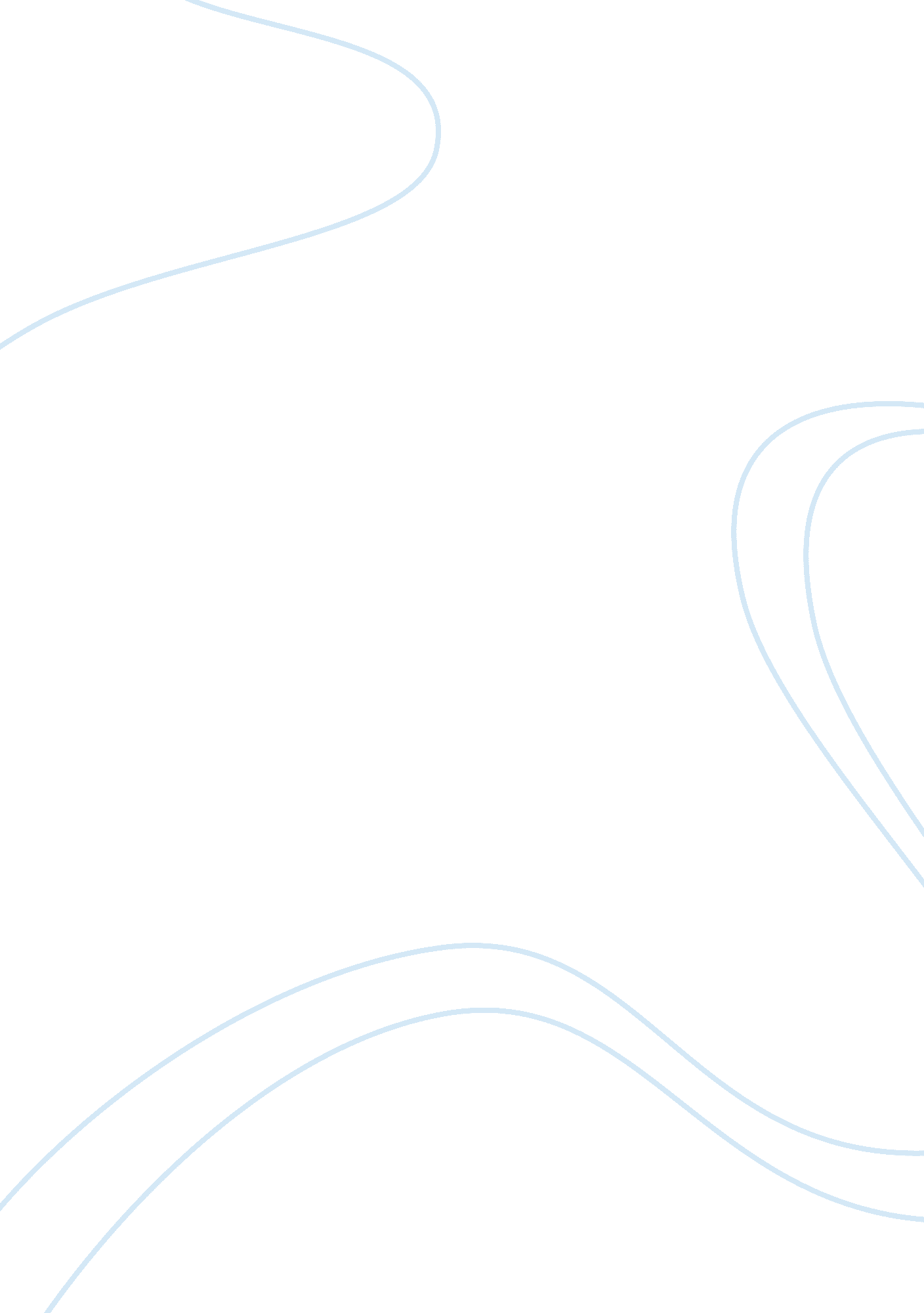 Human growth and development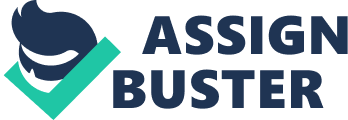 Human Growth and development In the adoption of an infant, it is important to have the proper and complete information regarding the infant. This can be achieved through gathering data from the mother and other relatives of the child. There are different aspects of a human growth ad development to be considered prior to adoption. One of the questions that should be asked is the health history of the family. Determination of possible genetic disorders, heart and organ problems are included in the primary actions that are needed to be undertaken. Psychiatric evaluation of the parents of the infant should also be undertaken. History of behavioral problems such as delinquent behaviors, criminal cases, and substance abuse should also be checked in the family history since it had been determined that problematic behaviors are partly genetic. Determination of possible learning disabilities is also important to be able to be prepared for the time when the child needs to start education. There are other aspects that should be considered in adopting an infant such legal and social aspects. But the health and developmental factors related to the infant itself should be the primary consideration. In adoption of an infant, the adopting parents should have the proper attitude and preparedness. They should consider all the factors related to the health and capacity of the child. If they decide to overlook perceptible problems related to the health and behavior, based on family history, the future parents should be ready for possible consequences since adoption is a lifetime decision. 